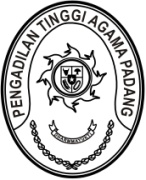 KEPUTUSAN KETUA PENGADILAN TINGGI AGAMA PADANGNOMOR : W3-A/         /KP.04.5/12/2022T E N T A N GPEMBENTUKAN PANITIA PELAKSANA PELANTIKAN KETUA PENGADILAN AGAMA DI LINGKUNGAN PENGADILAN TNGGI AGAMA PADANG PANITERA DAN PANITERA PENGGANTI PENGADILAN TINGGI AGAMA PADANGKETUA PENGADILAN TINGGI AGAMA PADANG,Menimbang 	: 	a. 	bahwa untuk kelancaran pelaksanaan acara Ketua Pengadilan Agama di lingkungan Pengadilan Tinggi Agama Padang, Panitera dan Panitera Pengganti Pengadilan Tinggi Agama Padang dipandang perlu membentuk Panitia Pelaksana;bahwa Pejabat/Pegawai Negeri Sipil yang tersebut dalam lampiran keputusan ini dipandang cakap dan memenuhi syarat untuk melaksanakan acara dimaksud;Mengingat 	: 	1. 	Undang-Undang Nomor 7 Tahun 1989 tentang Peradilan Agama sebagaimana telah dua kali diubah terakhir dengan Undang-Undang Nomor 50 Tahun 2009;Undang-Undang Nomor 5 Tahun 2014 tentang Aparatur Sipil Negara;Keputusan Ketua Mahkamah Agung RI Nomor 125/KMA/SK/IX/2009 tentang Pendelegasian sebagian Wewenang kepada Para Pejabat Eselon I dan Ketua Pengadilan Tingkat Banding di lingkungan Mahkamah Agung untuk Penandatanganan Keputusan dibidang Kepegawaian;M E M U T U S K A NMenetapkan 	: 	KEPUTUSAN KETUA PENGADILAN TINGGI AGAMA PADANG TENTANG PANITIA PELAKSANA PELANTIKAN KETUA PENGADILAN AGAMA DI LINGKUNGAN PENGADILAN TINGGI AGAMA PADANG, PANITERA DAN PANITERA PENGGANTI PENGADILAN TINGGI AGAMA PADANG;KESATU 	: 	Menunjuk Pejabat dan Pegawai Negeri Sipil yang tersebut namanya pada daftar lampiran keputusan ini sebagai Panitia Pelaksana Pelantikan Ketua Pengadilan Agama di lingkungan Pengadilan Tinggi Agama Padang, Panitera dan Panitera Pengganti Pengadilan Tinggi Agama Padang;KEDUA 	: 	Panitia Pelaksana bertugas merencanakan, melaksanakan dan bertanggung jawab atas pelaksanaan Pelantikan Ketua Pengadilan Agama di lingkungan Pengadilan Tinggi Agama Padang, Panitera dan Panitera Pengganti Pengadilan Tinggi Agama Padang;KETIGA	: 	Keputusan ini berlaku sejak tanggal ditetapkan dengan ketentuan bahwa segala sesuatu akan diubah dan diperbaiki sebagaimana mestinya apabila dikemudian hari ternyata terdapat kekeliruan.Ditetapkan di PadangPada tanggal     Desember 2022KETUA PENGADILAN TINGGI AGAMA PADANG,Dr. Drs. H. PELMIZAR, M.H.I.NIP. 195611121981031009LAMPIRAN KEPUTUSAN KETUAPENGADILAN TINGGI AGAMA PADANGNOMOR	:	W3-A/  /KP.04.5/12/2022 TANGGAL	:     DESEMBER 2022PANITIA PELAKSANA PELANTIKANKETUA PENGADILAN AGAMA DI LINGKUNGAN PENGADILAN TINGGI AGAMA PADANGPANITERA DAN PANITERA PENGGANTI PENGADILAN TINGGI AGAMA PADANG 
KETUA,Dr. Drs. H. PELMIZAR, M.H.I.NIP. 195611121981031009PEMBINA:Ketua Pengadilan Tinggi Agama PadangWakil Ketua Pengadilan Tinggi Agama PadangPENANGGUNG JAWAB:Panitera Pengadilan Tinggi Agama PadangSekretaris Pengadilan Tinggi Agama PadangKETUA:Drs. Nurhafizal, S.H., M.H.SEKRETARIS:Ismail, S.H.I., M.A.BENDAHARA:Fitrya Rafani, S.Kom.SEKSI ACARA:Elvi Yunita, S.H., M.H. Rifka Hidayat, S.H.Aidil Akbar, S.E.Mursyidah, S.AP.Yova Nelindy, A.Md.SEKSI TEMPAT DAN :Mukhlis, S.H.PERLENGKAPANNurasiyah Handayani Rangkuti, S.H.Richa Meiliyana Rachmawati, A.Md.A.B.Semua Tenaga HonorerSEKSI TAMU:H.M. Yazid Za., S.H., M.H.Yun Ridhwan, S.H.Dra. SyuryatiDrs. Syaiful Ashar, S.H.SEKSI KONSUMSI:Hj. Alifah, S.H.Nora Oktavia, S.H.Millia Sufia, S.E.,S.H.,M.M.Ade Irma HandayaniSEKSI DOKUMENTASI DAN :Berki Rahmat, S.KomPUBLIKASIEfri SukmaAde Armawi Paypas, S.Kom.Muhammad Andi Purwanto, A.Md.T